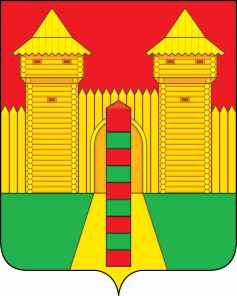 АДМИНИСТРАЦИЯ  МУНИЦИПАЛЬНОГО  ОБРАЗОВАНИЯ «ШУМЯЧСКИЙ  РАЙОН» СМОЛЕНСКОЙ  ОБЛАСТИПОСТАНОВЛЕНИЕот 21.03.2023г. № 108	         п. ШумячиВ соответствии с Порядком  проведения аттестации руководителей муниципальных  образовательных учреждений и работников при назначении   на должность руководителей муниципальных образовательных учреждений муниципального образования «Шумячский район» Смоленской области, в том числе из резерва управленческих кадров,  утвержденным  постановлением  Администрации муниципального образования «Шумячский район» Смоленской области от 17.12.2013 № 610 «Об аттестационной комиссии для проведения аттестации руководителей муниципальных  образовательных учреждений и работников при назначении на должность руководителей муниципальных образовательных учреждений муниципального образования «Шумячский район» Смоленской области, в том числе из резерва управленческих кадров»Администрация муниципального образования «Шумячский район» Смоленской области П О С Т А Н О В Л Я Е Т:Утвердить прилагаемый график проведения аттестации руководителей муниципальных образовательных учреждений муниципального образования «Шумячский район» Смоленской области на 2023 год. И.п. Главы муниципального образования «Шумячский район» Смоленской области                                   Г.А. Варсанова       Г Р А Ф И Кпроведения аттестации руководителей муниципальных образовательных учреждений муниципального образования «Шумячский район» Смоленской области на 2023 годОб утверждении графика проведения аттестации руководителей муниципальных образовательных учреждений муниципального образования «Шумячский район» Смоленской областиУТВЕРЖДЕНпостановлением Администрации муниципального образования «Шумячский район» Смоленской области  от 21.03.2023г. № 108№ п/пНаименование образовательного учрежденияФ.И.О.руководителя, подлежащего аттестацииЗанимаемая  должностьДата, время и место проведения аттестацииДата представления ваттестационнуюкомиссию необходимыхдокументов, ответственныйза представлениеМуниципальное бюджетное учреждение дополнительного образования «Шумячский Дом детского творчества» Прудникова Валентина Григорьевнадиректор11.04.2023 г. 14-30Отдел по образованию Администрации муниципального образования «Шумячский район»Смоленской области28.03.2023 г.И.Г. КулешоваМуниципальное бюджетное дошкольное образовательное учреждение «Шумячский центр развития ребенка – детский сад «Солнышко»Баенкова Галина Митрофановназаведующий11.04.2023 г. 14-30Отдел по образованию Администрации муниципального образования «Шумячский район»Смоленской области28.03.2023 г.И.Г. КулешоваМуниципальное бюджетное общеобразовательное учреждение «Руссковская средняя школа»Слободчиков Виталий Леонидовичдиректор11.04.2023 г. 14-30Отдел по образованию Администрации муниципального образования «Шумячский район»Смоленской области28.03.2023 г.И.Г. КулешоваМуниципальное бюджетное общеобразовательное учреждение «Балахоновская основная школа»Стефаненко Лариса Васильевнадиректор11.12.2023 г. 14-30Отдел по образованию Администрации муниципального образования «Шумячский район»Смоленской области27.11.2023 г.И.Г. Кулешова